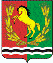 СОВЕТ ДЕПУТАТОВМУНИЦИПАЛЬНОГО  ОБРАЗОВАНИЯ  РЯЗАНОВСКИЙ СЕЛЬСОВЕТ  АСЕКЕЕВСКОГО РАЙОНА  ОРЕНБУРГСКОЙОБЛАСТИтретьего созыва РЕШЕНИЕ 23.09.2019г.                                                                                                     № 101О внесении изменений и дополнений в решение Совета депутатов№ 83 от 28 декабря 2018 года «О бюджете муниципального образования  Рязановский сельсовет на 2019 год и плановый период 2020-2021 годов»     В соответствии с Федеральным законом №131 «Об общих принципах организаций местного самоуправления в Российской Федерации», со ст.5 Устава муниципального образования Рязановский сельсовет, руководствуясь ст.32 Положения о бюджетном процессе в муниципальном образовании Рязановский сельсовет  Совет депутатов решил:            1.Внести в решение Совета депутатов № 83 от 28.12.2018 г «О бюджете муниципального образования  Рязановский сельсовет на 2019 и плановый период 2020-2021 годов» внести следующие изменения и дополнения:        1.1.В приложении № 3 «Объем поступлений доходов по основным источникам муниципального образования  Рязановский сельсовет на 2019 и плановый период 2020-2021 годов» внести следующие изменения и дополнительно учесть:                                                                                                                                         (тыс.руб.)1.2. В приложение №4 «Распределение бюджетных ассигнований бюджета муниципального образования Рязановский сельсовет на 2019 и плановый период 2020-2021 годов» по разделам и подразделам расходов классификации расходов бюджетов внести следующие изменения и дополнительно учесть:                                              (тыс. руб.)                                                              1.3. В приложении №5 «Ведомственная структура расходов  бюджета муниципального образования  Рязановский сельсовет на 2019 и плановый период 2020-2021 годов» внести следующие изменения и дополнительно учесть:(тыс. руб.)   1.4 В приложении № 6 «Распределение бюджетных ассигнований бюджета  муниципального образования  Рязановский сельсовет по разделам, подразделам, целевым статьям (муниципальным программам и непрограммным направлениям деятельности), группам и подгруппам видов расходов классификации расходов на 2019 и плановый период 2020-2021 годов» внести следующие изменения:   тыс. руб.1.5.  В приложении № 7 «Распределение бюджетных ассигнований  муниципального образования  Рязановский сельсовет по целевым статьям (муниципальным программам и непрограммным направлениям деятельности ) разделам, подразделам, группам и подгруппам видов расходов классификации расходов на 2019 и плановый период 2020-2021 годов»  внести следующие изменения: (тыс. руб.)2. Решение вступает в силу после обнародования (опубликования).Глава сельсовета-председатель Совета депутатов                                                                            Брусилов А.В.НаименованиеКод бюджетной классификацииСуммаПлановые назначения по бюджету с учетом измененийНалог на доходы физических лиц с доходов, источником которых является налоговый агент, за исключением доходов, в отношении которых исчисление и уплата налога осуществляются в соответствии со статьями 227, 2271 и 228 Налогового кодекса Российской Федерации182 1 01 02010 01 1000 110+800,01964,0Итого +800,04310,8Наименование разделов и подразделовРазделов и подразделов Сумма на 2019 годПлановые назначения по бюджету с учетом измененийОбщегосударственные вопросы0100+ 687,01637,7Функционирование Правительства Российской Федерации, высших исполнительных органов государственной власти субъектов Российской Федерации, местных администраций0104    + 687,0         1241,8Национальная безопасность и правоохранительная деятельность0300+40,0437,5Обеспечение пожарной безопасности0310+40,0437,5Жилищно-коммунальное хозяйство0500+33,0351,3Благоустройство0503+33,0249,3Культура и кинематография 0800+40,01045,5Культура0801+40,01045,5Итого +800,04771,8Наименование показателяВедомствоРазделПодразделЦелевая статья расходовВидрасходовСумма на 2019 годПлановые назначения по бюджету с учетом измененийАдминистрация Рязановского сельсовета937+800,04771,8Общегосударственные вопросы93701+687,01637,7Функционирование Правительства Российской Федерации, высших исполнительных органов государственной власти субъектов Российской Федерации, местных администраций 9370104+687,01241,8Муниципальная программа «Реализация муниципальной политики в администрации муниципального образования Рязановский сельсовет на 2017 – 2021 годы»937010422 0 00 00000+687,01241,8Подпрограмма «Осуществление финансово - хозяйственного, организационно - технического, правового, документационного, аналитического и информационного обеспечения исполнения полномочий главы муниципального образования и администрации»937010422 1 00 00000+687,01241,8Основное мероприятие «Обеспечение деятельности аппарата управления администрации»937010422 1 01 00000+687,01241,8Центральный аппарат937010422 1 0110020+687,01241,8Иные закупки товаров, работ и услуг для обеспечения государственных (муниципальных) нужд937010422 1 0110020240+687,0865,2Национальная безопасность и правоохранительная деятельность93703+40,0437,5Обеспечение пожарной безопасности9370310+40,0437,5Муниципальная программа «Развитие муниципального образования «Рязановский сельсовет» на 2019-2023 годы»937031020 0 00 00000+40,0437,5Муниципальная подпрограмма «Функционирование органов в сфере национальной безопасности и правоохранительной деятельности на 2019-2023 годы»937031020 2 00 00000+40,0437,5Основное мероприятие «Защита населения и территорий поселений от чрезвычайных ситуаций, обеспечение пожарной безопасности»937031020 2 01 00000+40,0437,5Обеспечение деятельности служб защиты населения и территорий от чрезвычайных ситуаций937031020 2 01 70050+40,0437,5Иные закупки товаров, работ, услуг для обеспечения государственных (муниципальных) нужд93703 1020 2 01 70050240+40,0437,5Жилищно-коммунальное хозяйство93705+33,0148,2Благоустройство9370503+33,0351,3Муниципальная программа «Развитие муниципального образования «Рязановский сельсовет» на 2019-2023 годы»93705032000000000+33,0249,3Муниципальная подпрограмма «Развитие жилищно-коммунального и дорожного хозяйства, благоустройства муниципального образования «Рязановский  сельсовет» на 2019-2023 годы»937050320 3 00 00000+33,0249,3Основное мероприятие «Улучшение благоустройства поселения, озеленения и санитарного состояния поселения»937050320 3 02 00000+33,0249,3Прочие мероприятия по благоустройству 937050320 3 02 90830+33,0249,3Иные закупки товаров, работ и услуг для обеспечения государственных (муниципальных) нужд937050320 3 02 90830240+33,0249,3Культура и кинематография93708 +40,01045,5Культура 9370801+40,01045,5Муниципальная программа «Развитие муниципального образования «Рязановский сельсовет» на 2019-2023 годы»937080120 0 00 00000+40,01045,5Муниципальная подпрограмма «Развитие культуры муниципального образования «Рязановский сельсовет» на 2019-2023 годы937080120 4 00 00000+40,01045,5Основное мероприятие «Организация культурно - досугового обслуживания населения»937080120 4 01 00000+40,0757,7Организация культурно – досугового обслуживания населения937080120 4 01 71250+40,0757,7Иная закупка товаров, работ и услуг для обеспечения государственных (муниципальных) нужд93708012040171250240+40,0307,7Итого+800,04771,8Наименование показателяРазделПодразделЦелевая статья расходовВидрасходовСумма на 2019 годПлановые назначения по бюджету с учетом измененийОбщегосударственные вопросы01+687,01637,7Функционирование Правительства Российской Федерации, высших исполнительных органов государственной власти субъектов Российской Федерации, местных администраций 0104+687,01241,8Муниципальная программа «Реализация муниципальной политики в администрации муниципального образования Рязановский сельсовет на 2017 – 2021 годы»010422 0 00 00000+687,01241,8Подпрограмма «Осуществление финансово - хозяйственного, организационно - технического, правового, документационного, аналитического и информационного обеспечения исполнения полномочий главы муниципального образования и администрации»010422 1 00 00000+687,01241,8Основное мероприятие «Обеспечение деятельности аппарата управления администрации»010422 1 01 00000+687,01241,8Центральный аппарат010422 1 0110020+687,01241,8Иные закупки товаров, работ и услуг для обеспечения государственных (муниципальных) нужд010422 1 0110020240+687,0865,2Национальная безопасность и правоохранительная деятельность03+40,0437,5Обеспечение пожарной безопасности0310+40,0437,5Муниципальная программа «Развитие муниципального образования «Рязановский сельсовет» на 2019-2023 годы»031020 0 00 00000+40,0437,5Муниципальная подпрограмма «Функционирование органов в сфере национальной безопасности и правоохранительной деятельности на 2019-2023 годы»031020 2 00 00000+40,0437,5Основное мероприятие «Защита населения и территорий поселений от чрезвычайных ситуаций, обеспечение пожарной безопасности»031020 2 01 00000+40,0437,5Обеспечение деятельности служб защиты населения и территорий от чрезвычайных ситуаций031020 2 01 70050+40,0437,5Иные закупки товаров, работ, услуг для обеспечения государственных (муниципальных) нужд03 1020 2 01 70050240+40,0437,5Жилищно-коммунальное хозяйство05+33,0148,2Благоустройство0503+33,0351,3Муниципальная программа «Развитие муниципального образования «Рязановский сельсовет» на 2019-2023 годы»050320 0 00 00000+33,0249,3Муниципальная подпрограмма «Развитие жилищно-коммунального и дорожного хозяйства, благоустройства муниципального образования «Рязановский  сельсовет» на 2019-2023 годы»050320 3 00 00000+33,0249,3Основное мероприятие «Улучшение благоустройства поселения, озеленения и санитарного состояния поселения»050320 3 02 00000+33,0249,3Прочие мероприятия по благоустройству 050320 3 02 90830+33,0249,3Иные закупки товаров, работ и услуг для обеспечения государственных (муниципальных) нужд050320 3 02 90830240+33,0249,3Культура и кинематография08 +40,01045,5Культура 0801+40,01045,5Муниципальная программа «Развитие муниципального образования «Рязановский сельсовет» на 2019-2023 годы»080120 0 00 00000+40,01045,5Муниципальная подпрограмма «Развитие культуры муниципального образования «Рязановский сельсовет» на 2019-2023 годы080120 4 00 00000+40,01045,5Основное мероприятие «Организация культурно - досугового обслуживания населения»080120 4 01 00000+40,0757,7Организация культурно – досугового обслуживания населения080120 4 01 71250+40,0757,7Иная закупка товаров, работ и услуг для обеспечения государственных (муниципальных) нужд08012040171250240+40,0307,7Итого+800,04771,8Наименование показателяЦелевая статья расходовРазделПодразделВидрасходовСумма на 2019 годПлановые назначения по бюджету с учетом измененийМуниципальная программа «Развитие муниципального образования Рязановский  сельсовет на 2019-2023 годы»20 0 00 00000+800,02444,1Муниципальная подпрограмма «Функционирование органов в сфере национальной безопасности и правоохранительной деятельности на 2019-2023 годы»20 2 00 00000+40,0437,5Основное мероприятие «Защита населения и территорий поселений от чрезвычайных ситуаций, обеспечение пожарной безопасности»20 2 01 00000+40,0437,5Обеспечение деятельности служб защиты населения и территорий от чрезвычайных ситуаций20 2 01 70050+40,0437,5Иные закупки товаров, работ, услуг для обеспечения государственных (муниципальных) нужд20 2 01 700500310240+40,0437,5Муниципальная подпрограмма «Развитие жилищно-коммунального и дорожного хозяйства, благоустройства муниципального образования «Рязановский  сельсовет» на 2019-2023 годы»20 3 00 00000+33,0871,3Основное мероприятие «Улучшение благоустройства поселения, озеленения и санитарного состояния поселения»20 3 02 00000+33,0249,3Прочие мероприятия по благоустройству20 3 02 90830+33,0249,3Иные закупки товаров, работ и услуг для обеспечения государственных (муниципальных) нужд20 3 02 908300503240+33,0249,3Муниципальная подпрограмма «Развитие культуры муниципального образования «Рязановский  сельсовет» на 2019-2023 годы20 4 00 00000+40,01045,5Основное мероприятие «Организация культурно - досугового обслуживания населения»20 4 01 00000+40,0757,7Организация культурно – досугового обслуживания населения20 4 01 71250+40,0757,7Иные закупки товаров, работ и услуг для обеспечения государственных (муниципальных) нужд20 4 01 712500801240+40,0307,7Муниципальная программа "Муниципальная политика Рязановского сельсовета на 2019-2023 годы"22 0 00 00000+687,01748,7Муниципальная подпрограмма «Осуществление финансово - хозяйственного, организационно - технического, правового, документационного, аналитического и информационного обеспечения исполнения полномочий главы муниципального образования и администрации»22 1 00 00000+687,01748,7Основное мероприятие «Обеспечение деятельности аппарата управления администрации»22 1 01 00000+687,01636,7Центральный аппарат22 1 01 10020+687,01241,8Иные закупки товаров, работ и услуг для обеспечения государственных (муниципальных) нужд22 1 01 100200104240+687,0865,2Итого:+800,0     4771,8